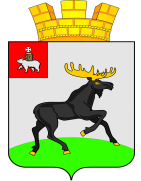 Р А С П О Р Я Ж Е Н И Е      АДМИНИСТРАЦИИ          ЧЕРДЫНСКОГО ГОРОДСКОГО ПОСЕЛЕНИЯ         ПЕРМСКОГО КРАЯВ соответствии со  статьей 23 Федерального закона от 21.12.2001 № 178-ФЗ «О приватизации государственного и муниципального имущества», решением Думы Чердынского городского поселения от 26.12.2014  № 84 «О бюджете Чердынского городского поселения на 2016 год и плановый период 2017-2018»:1. Провести продажу муниципального имущества  посредством публичного предложения:  	Лот № 1: Нежилое помещение с кадастровым номером 59:39:0010167:39,  общей площадью  70,7 кв.м., расположенное по адресу: Пермский край,                           г. Чердынь,  ул. Успенская, д.114.Цена первоначального предложения (на основании заключения об оценке недвижимости № Н-3/04) – 117494 (Сто семнадцать тысяч четыреста девяносто четыре)  рубля, 07 копеек.Шаг понижения (5% от цены первоначального предложения) - 5874                (Пять тысяч восемьсот семьдесят четыре) рубля, 70 копеек.Минимальная цена предложения (50% от цены первоначального предложения) – 58747 (Пятьдесят восемь тысяч семьсот сорок семь) рублей, 03копейки.Шаг аукциона (50% от «шага понижения») – 2937 (две тысячи девятьсот тридцать семь) рублей, 35 копеек.Задаток (20% от начальной цены первоначального предложения) - 23498 (Двадцать три тысячи четыреста девяносто восемь) рублей, 81 копейка.2. Утвердить документацию о продаже муниципального имущества посредством публичного предложения.3. Опубликовать извещение о  продаже муниципального имущества посредством публичного предложения в информационном бюллетене «Чердынский вестник».4. Опубликовать документацию о продаже муниципального имущества посредством публичного предложения на официальном сайте Российской Федерации, Чердынского городского поселения в информационно– телекоммуникационной сети «Интернет».5. Настоящее распоряжение вступает в силу со дня подписания.6. Контроль исполнения распоряжения оставляю за собой.И.о. главы администрации                                                                          О.А.Ершова                            